Prayer ConcernsPrayer chain requests can be submitted by calling or textingPastor Luke’s cell phone  Within our Body:				      Priscilla Rowe, Chuck Rowe, Mickie McWilliams, Bob Murphy,       Tim Johnson, Sandy Poorman, Ellie Grubb, Refresh Remodeling    Beyond:       Healthcare workers, Teachers, Staff & Administrators, Government       
       Officials, Lifewise Academy (Bible Release), Pro-Life Laws in States      Mission of the Week: Trinity International University     Ministry of the Week: Buildings & Grounds, Bob Frazier**********************************************************************************Our Staff               Pastoral:	            Cell phone:	                 Luke Kelley – Pastor	            567-203-2661	           Administrative:		               Janna Kline – Office Administrator           567-203-9176Office Hours 9 AM – 2 PM                  Pastor Luke          Monday, Wednesday, Thursday			     Janna                   Monday, Wednesday, ThursdayLast Week: Offering: $6,105   Budget: $4,282   Variance: $1,823YTD: Offering: $167,960   Budget: $158,424   Variance: $9,536**********************************************************************************Serving Today:Nursery: Lisa White & Kathryn SchultzKing’s Kids: Mindy Rowlands & Garrett SearlHosts: Patrick & Christine Miller Next Week:Nursery: Leah Bechtol & Mira BechtolKing’s Kids: Nancy Wisniewski & Alyssa HenthornHosts: Marvin & Linda StuartCookie Fellowship Host: Garry & Debbie Bridges Cookie/Snack: Lisa White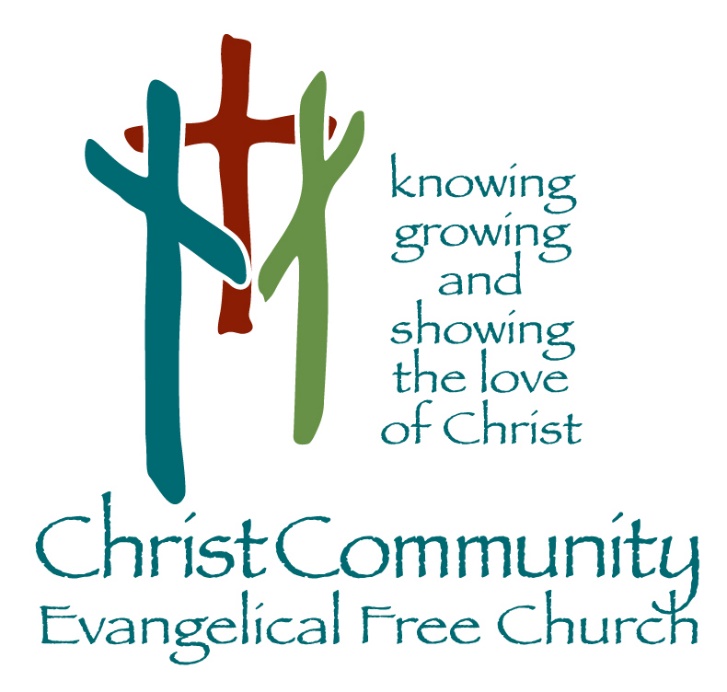 September 18th, 20221272 CR 758, Ashland, Ohio 44805419-962-4592 Office@Christcommunityefc.orgChristcommunityefc.org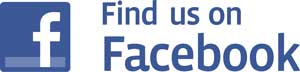                                       Facebook.com/ChristCommunityEFC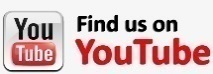                                       youtube.com/channel/UCUehjxsKdeBtMI2sHAdLrgA/Welcome to Christ Community Church     Announcements     Call to Worship10 Commandments     Worship Through SongSing To The KingTodayJesus
     Worship Through Giving#382 DoxologyWorship in the WordFather Abraham Had Many SinsGenesis 12       *Children ages 4-7 are dismissed to King’s Kids     Song of ResponseLord I Need YouThis WeekToday	2:42 Youth, 6-8pmWednesday	Lighthouse Friends, 6:30pm             			Coming SoonSeptember 26	Elder Board Meeting, 7pmOctober 1	Ashland Pregnancy Care Center’s Walk For LifeOctober 2	Missions Team Meeting after churchOctober 9	2:42 Taco Bar Fundraiser after churchOctober 15	Fall Festival, 6pmCalling ALL Walkers!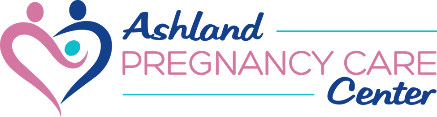 Walk for Life & 5K Fun RunOctober 1st Ashland Pregnancy Care Center is hosting their annual Walk for Life & 5K Fun Run on October 1st. You may contact Angela Phelps for more information and to get a pledge sheet. You also may call the Ashland Pregnancy Care Center at 419-281-1111 or go to www.AshlandCareCenter.org/Walk to register. We hope you will plan to participate and show your support for and belief in the value of all human life.Calendar of EventsSAVE The Following DATESMissions Team MeetingSunday, October 2nd After churchThe Missions Team will have a meeting after church in the Fellowship Hall. The meeting will last around 45 minutes.2:42 Youth Taco Bar FundraiserSunday, October 9th After churchPlease mark your calendar and plan to stay after church to support our Youth and enjoy some tacos, as well as a great time of fellowship!Fall FestivalSaturday, October 15th 6pm in the PavilionThere will be food, a hayride, kettle corn, pumpkins and more.Watch for more details to come. Put this on your calendar and plan to enjoy a fun time of fellowship for the whole family!